COMUNE DI PIEVE SAN GIACOMO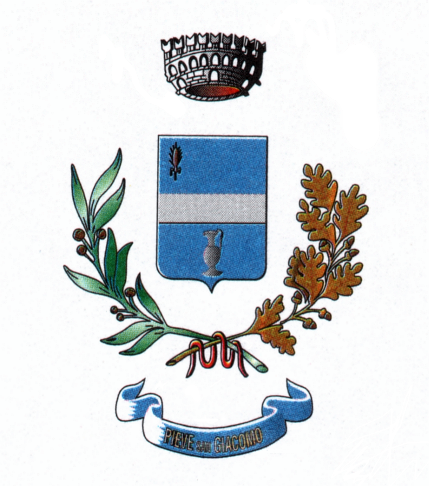 Provincia di CremonaP.zza Libertà 3 – Pieve San Giacomo - tel. 037264331 - fax 037264613Avviso procedura apertaPiano Triennaledi prevenzione della corruzione 2015-2017Il Segretario Comunale - Responsabile della prevenzione della corruzione Dott.ssa Anna Maria Bianca Arcuri;considerato che con Legge 190/2012 sono state emanate le Disposizioni per le prevenzione e la repressione della corruzione e dell'illegalità nella pubblica amministrazione;tenuto conto che la Legge 190/2012 ha previsto l'adozione del Piano triennale di prevenzione della corruzione – P.T.P.C. da parte di tutte le pubbliche amministrazioni;visto il P.T.P.C. 2015/2017 adottato dal Comune di Pieve San Giacomo con deliberazione della Giunta Comunale n. n. 5 del 27.01.2015;vista la deliberazione n. 72/2013 con la quale l'Autorità Nazionale Anticorruzione – A.N.A.C. ha approvato il Piano Nazionale Anticorruzione – P.N.A.  fornendo, tra l'altro, indicazioni sui contenuti e sulla procedura di adozione ed aggiornamento del P.T.P.C.;
RENDE NOTOche il Comune di Pieve san Giacomo intende avvalersi, per l’approvazione e per i successivi l'aggiornamenti del proprio  P.T.P.C. di  forme di consultazione aperta previste dal P.N.A. allo scopo di  integrare contenuti, azioni e misure per la prevenzione della corruzione;che intende avviare, con la presente comunicazione, la procedura aperta di partecipazione, alla quale sono invitati a partecipare tutti gli stakeholder dell'Ente,  finalizzata alla formulazione di proposte, osservazioni e integrazioni al P.T.P.C. sopra richiamato;che si rendono disponibili a tal scopo i seguenti documenti:1. il Piano Triennale di prevenzione della corruzione del Comune di Pieve San Giacomo, pubblicato sul sito istituzionale del Comune di Pieve San Giacomo alla sezione “news”; 2. la delibera A.N.A.C. 72/2013 di approvazione del Piano Nazionale Anticorruzione – P.N.A. pubblicata al seguente link:http://www.anticorruzione.it/portal/public/classic/AttivitaAutorita/AttiDellAutorita/_Atto?id=0a59061e0a7780427ddf3f0e831e2ef33. Il Piano Nazionale Anticorruzione pubblicato al seguente link;http://www.funzionepubblica.gov.it/comunicazione/notizie/2013/settembre/11092013---approvato-dalla-civit-il-pna.aspx4. il modulo per la presentazione di proposte di modifica/integrazione ed osservazioni al Piano di prevenzione della corruzione P.T.P.C pubblicato sul sito istituzionale del Comune di Pieve San Giacomo alla sezione “news”;INVITAgli stakeholder dell'Ente a presentare eventuali osservazioni o proposte di modifica/integrazione entro il termine di 15 giorni dalla data di pubblicazione del presente avviso, e quindi dal 30.01.2015 al 14.02.2015 compresi, utilizzando l'apposito modulo, al seguente indirizzo: consegna diretta al Comune – Ufficio Protocollo, nei seguenti orari di apertura al pubblico:dalle ore 8,30 alle ore 13,00 dal lunedì al venerdìdalle ore 8,30 alle ore 12,00 il sabatoservizio postale al seguente indirizzo: COMUNE DI PIEVE SAN GIACOMO, PIAZZA LIBERTA’ N. 3, 26035 PIEVE SAN GIACOMO (CR)  Posta Elettronica Certificata (PEC), con invio all’indirizzo PEC del Comune: comune.pievesangiacomo@pec.regione.lombardia.itfax al numero: 0372/64613Per informazioni rivolgersi all’Ufficio Personale del Comune, tel. 0372/64331 – 64406; e-mail: comune.pievesangiacomo@pec.regione.lombardia.it 